5.3 – THE TANGENT FUNCTIONReminder : As a consequence,  is undefined when , i.e. when .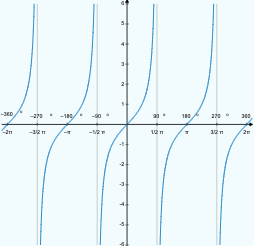 Application : (example 2 p 260)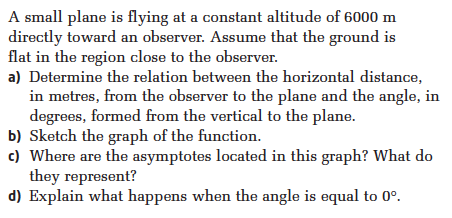 Hwk : p 262 # 1 – 4, 9 – 12.